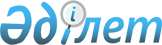 Осакаров ауданы әкімдігінің 2017 жылғы 19 қаңтардағы № 03/01 "Осакаров ауданы бойынша пробация қызметінің есебінде тұрған адамдарды, бас бостандығынан айыру орындарынан босатылған адамдарды және ата-анасынан кәмелеттік жасқа толғанға дейін айырылған немесе ата-анасының қамқорлығынсыз қалған, білім беру ұйымдарының түлектері болып табылатын жастар қатарындағы азаматтарды жұмысқа орналастыру үшін жұмыс орындарына квота белгілеу туралы" қаулысына өзгерістер енгізу туралы
					
			Күшін жойған
			
			
		
					Қарағанды облысы Осакаров ауданының әкімдігінің 2018 жылғы 11 маусымдағы № 41/01 қаулысы. Қарағанды облысының Әділет департаментінде 2018 жылғы 25 маусымда № 4830 болып тіркелді. Күші жойылды - Қарағанды облысы Осакаров ауданының әкімдігінің 2021 жылғы 11 қаңтардағы № 03/01 қаулысымен
      Ескерту. Күші жойылды - Қарағанды облысы Осакаров ауданының әкімдігінің 11.01.2021 № 03/01 (алғаш ресми жарияланған күнінен бастап қолданысқа енгізіледі) қаулысымен.
      Қазақстан Республикасының 2001 жылғы 23 қаңтардағы "Қазақстан Республикасындағы жергілікті мемлекеттік басқару және өзін-өзі басқару туралы" Заңына және Қазақстан Республикасы Денсаулық сақтау және әлеуметтік даму министрінің 2016 жылғы 26 мамырдағы № 412 "Ата-анасынан кәмелеттік жасқа толғанға дейін айырылған немесе ата-анасының қамқорлығынсыз қалған, білім беру ұйымдарының түлектері болып табылатын жастар қатарындағы азаматтарды, бас бостандығынан айыру орындарынан босатылған адамдарды, пробация қызметінің есебінде тұрған адамдарды жұмысқа орналастыру үшін жұмыс орындарын квоталау қағидаларын бекіту туралы" бұйрығына (нормативтік құқықтық актілерді мемлекеттік тіркеу тізілімінде № 13898 болып тіркелген) сәйкес аудан әкімдігі ҚАУЛЫ ЕТЕДІ:
      1. Осакаров ауданы әкімдігінің 2017 жылғы 19 қаңтардағы № 03/01 "Осакаров ауданы бойынша пробация қызметінің есебінде тұрған адамдарды, бас бостандығынан айыру орындарынан босатылған адамдарды және ата-анасынан кәмелеттік жасқа толғанға дейін айырылған немесе ата-анасының қамқорлығынсыз қалған, білім беру ұйымдарының түлектері болып табылатын жастар қатарындағы азаматтарды жұмысқа орналастыру үшін жұмыс орындарына квота белгілеу туралы" қаулысына (нормативтік құқықтық актілерді мемлекеттік тіркеу Тізілімінде № 4139 болып тіркелген, 2017 жылғы 18 ақпандағы № 7 (7543) "Сельский труженик" аудандық газетінде, Қазақстан Республикасы нормативтік құқықтық актілерінің эталондық бақылау банкінде электрондық түрде 2017 жылы 21 ақпанда жарияланған) келесі өзгерістер енгізілсін: 
      көрсетілген қаулының 1, 2, 3 тармақтары мынадай редакцияда жазылсын:
      "1. Осакаров ауданы бойынша пробация қызметінің есебінде тұрған адамдар үшін осы қаулының 1-қосымшасына сәйкес жұмыс орындарының квотасы белгіленсін.
      2. Осакаров ауданы бойынша бас бостандығынан айыру орындарынан босатылған адамдар үшін осы қаулының 2-қосымшасына сәйкес жұмыс орындарының квотасы белгіленсін.
      3. Осакаров ауданы бойынша ата-анасынан кәмелеттік жасқа толғанға дейін айырылған немесе ата-анасының қамқорлығынсыз қалған, білім беру ұйымдарының түлектері болып табылатын жастар қатарындағы азаматтар үшін осы қаулының 3-қосымшасына сәйкес жұмыс орындарының квотасы белгіленсін.";
      көрсетілген қаулының 1, 2, 3 қосымшалары жаңа редакцияда осы қаулының 1, 2, 3 қосымшаларына сәйкес мазмұндалсын.
      2. Осы қаулының орындалуын бақылау аудан әкімінің орынбасары Алма Қабыкенқызы Шалабаеваға жүктелсін.
      3. Осы қаулы оның алғаш ресми жарияланған күнінен кейін күнтізбелік он күн өткен соң қолданысқа енгізіледі. Пробация қызметінің есебінде тұрған адамдарды жұмысқа орналастыру үшін жұмыс орындарына квота белгіленетін Осакаров ауданы ұйымдарының тізімі Бас бостандығынан айыру орындарынан босатылған адамдарды жұмысқа орналастыру үшін жұмыс орындарына квота белгіленетін Осакаров ауданы ұйымдарының тізімі Ата-анасынан кәмелеттік жасқа толғанға дейін айырылған немесе ата-анасының қамқорлығынсыз қалған, білім беру ұйымдарының түлектері болып табылатын жастар қатарындағы азаматтарды жұмысқа орналастыру үшін жұмыс орындарына квота белгіленетін Осакаров ауданы ұйымдарының тізімі
					© 2012. Қазақстан Республикасы Әділет министрлігінің «Қазақстан Республикасының Заңнама және құқықтық ақпарат институты» ШЖҚ РМК
				
      Осакаров ауданының әкімі

Н. Кобжанов
Осакаров ауданы әкімдігінің
2018 жылғы 11 маусымдағы
№ 41/01 қаулысына
1-қосымшаОсакаров ауданы әкімдігінің
2017 жылғы 19 қаңтардағы
№ 03/01 қаулысына
1-қосымша
№
Ұйымның атауы
Қызметкерлердің тізімдік саны, адам
Квота мөлшері %
Жұмыс орындарының квоталық саны, адам
1
"Цильке Анатолий Карлович" шаруа қожалығы
3
33,3
1
2
Қарағанды облысы Осакаров ауданы әкімдігінің "Осакаровка кентінің №1 орта мектебінің базасындағы тірек мектебі (ресурстық орталығы)" коммуналдық мемлекеттік мекемесі
102
1
1
3
"Садовое и К" жауапкершілігі шектеулі серіктестігі
146
0,7
1Осакаров ауданы әкімдігінің
2018 жылғы 11 маусымдағы
№ 41/01 қаулысына
2-қосымшаОсакаров ауданы әкімдігінің
2017 жылғы 19 қаңтардағы
№ 03/01 қаулысына
2-қосымша
 № 
Ұйымның атауы
Қызметкерлердің тізімдік саны, адам
Квота мөлшері %
Жұмыс орындарының квоталық саны, адам
1
"Разрез Молодежный" жауапкершілігі шектеулі серіктестігі
1045
0,1
1
2
"Бухлов" шаруа қожалығы
6
17
1
3
"Жана Ай" жауапкершілігі шектеулі серіктестігі 
55
2
1Осакаров ауданы әкімдігінің
2018 жылғы 11 маусымдағы
№ 41/01 қаулысына
3-қосымшаОсакаров ауданы әкімдігінің
2017 жылғы 19 қаңтардағы
№ 03/01 қаулысына
3-қосымша
№ 
Ұйымның атауы
Қызметкерлердің тізімдік саны, адам
Квота мөлшері %
Жұмыс орындарының квоталық саны, адам
1
Қазақстан Республикасы Ауыл шаруашылығы министрлігі Су ресурстары комитеті "Қазсушар" шаруашылық жүргізу құқығындағы республикалық мемлекеттік кәсіпорнының Қарағанды филиалының пайдалану басқармасы
724
0,15
1
2
Қарағанды облысы білім басқармасының "Қарағанды облысы Осакаров ауданы Литвинск жетім балалар және ата-ананың қамқорсыз қалған балаларға арналған мектеп-интернаты" коммуналдық мемлекеттік мекемесі
150
1,4
2
3
Қарағанды облысы білім басқармасының "Пионер балалар үйі" коммуналдық мемлекеттік мекемесі
108
1
1